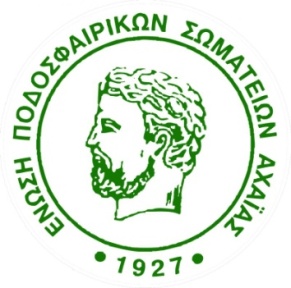 Η  ΣΥΜΠΛΗΡΩΣΗ ΟΛΩΝ ΤΩΝ ΠΑΡΑΚΑΤΩ  ΣΤΟΙΧΕΙΩΝ ΕΙΝΑΙ ΥΠΟΧΡΕΩΤΙΚΗΣΩΜΑΤΕΙΟ:___________________________________________________    Αριθ. Πρωτ.: _______________						Ημερομηνία: ___/___/ 2023Προς   την Ε.Π.Σ. ΑχαΐαςΔ Η Λ Ω Σ Η        Σ Υ Μ Μ Ε Τ Ο Χ Η Σ        Σας γνωρίζουμε ότι, σύμφωνα με την από ………………. απόφαση του διοικητικού μας συμβουλίου, δηλώνουμε συμμετοχή στα Πρωταθλήματα υποδομών περιόδου 2023 - 2024,σύμφωνα με τον παρακάτω πίνακα:Αποδεχόμαστε ανεπιφύλακτα το καταστατικό της Ε.Π.Ο. και της Ε.Π.Σ. Αχαΐας, τους εκδοθέντες κανονισμούς και όσους θα εκδοθούν σε εφαρμογή των αποφάσεων των σχετικών Γενικών Συνελεύσεων, καθώς και τους όρους της σχετικής προκήρυξης. Καταθέτουμε στο ταμείο σας το ποσό των 100€ / τμήμα ως αντιπροσωπευτικό παράβολο συμμετοχής πέντε αθλητών / τμήμα.	Ακόμη, δηλώνουμε ότι:Αντιπρόσωπος-υπεύθυνος της ομάδας μας ορίζεται ο κ……………………………………………………………..             ΤΗΛ.: Κιν. ………….…………Σταθερό …………………  email σωματείου:…………………..………...............2.	Η αγωνιστική μας έδρα (γήπεδο) για τους αγώνες του παραπάνω πρωταθλήματος είναι το γήπεδο                                ______________________________________Συνημμένα καταθέτουμε και το υπ΄ αριθμό ___________ έγγραφο _________________________ με το οποίο μας παραχωρήθηκε η χρήση του παραπάνω γηπέδου. (ΜΟΝΟΝ για τα σωματεία χωρίς δικό τους γήπεδο)Με  Τιμή Ο ΠΡΟΕΔΡΟΣ                                                                            	Ο ΓΕΝ. ΓΡΑΜΜΑΤΕΑΣ(ονοματεπ.-υπογραφή)	            (σφραγίδα σωματείου)	       (ονοματεπ.υπογραφή)ΤΜΗΜΑΤΑ - ΑΘΛΗΤΕΣΗλικιακή κατηγορίαK-19 (11x11)K-16 (11x11) K-14 (11x11) K-14     (9x9)K-12   (7x7)K-10   (7x7)K-8     (7x7)Αριθμός τμημάτωνΔυναμικότητα( Α, Β, Γ )1.1.1.1.1.1.1.Δυναμικότητα( Α, Β, Γ )2.2.2.2.2.2.2.Δυναμικότητα( Α, Β, Γ )3.3.3.3.3.3.3.Δυναμικότητα( Α, Β, Γ )4.4.4.4.4.4.4.Δυναμικότητα( Α, Β, Γ )5.5.5.5.5.5.5.KΑΤΗΓ.: Κ- … ΤΜΗΜΑ: . ΔΥΝ: ….KΑΤΗΓ.: Κ- … ΤΜΗΜΑ: . ΔΥΝ: ….KΑΤΗΓ.: Κ- … ΤΜΗΜΑ: . ΔΥΝ: ….1.1.1.2.2.2.3.3.3.4.4.4.5.5.5.KΑΤΗΓ.: Κ- … ΤΜΗΜΑ: . ΔΥΝ: ….KΑΤΗΓ.: Κ- … ΤΜΗΜΑ: . ΔΥΝ: ….KΑΤΗΓ.: Κ- … ΤΜΗΜΑ: . ΔΥΝ: ….1.1.1.2.2.2.3.3.3.4.4.4.5.5.5.KΑΤΗΓ.: Κ- … ΤΜΗΜΑ: . ΔΥΝ: ….KΑΤΗΓ.: Κ- … ΤΜΗΜΑ: . ΔΥΝ: ….KΑΤΗΓ.: Κ- … ΤΜΗΜΑ: . ΔΥΝ: ….1.1.1.2.2.2.3.3.3.4.4.4.5.5.5.KΑΤΗΓ.: Κ- … ΤΜΗΜΑ: . ΔΥΝ: ….KΑΤΗΓ.: Κ- … ΤΜΗΜΑ: . ΔΥΝ: ….KΑΤΗΓ.: Κ- … ΤΜΗΜΑ: . ΔΥΝ: ….1.1.1.2.2.2.3.3.3.4.4.4.5.5.5.KΑΤΗΓ.: Κ- … ΤΜΗΜΑ: . ΔΥΝ: ….KΑΤΗΓ.: Κ- … ΤΜΗΜΑ: . ΔΥΝ: ….KΑΤΗΓ.: Κ- … ΤΜΗΜΑ: . ΔΥΝ: ….1.1.1.2.2.2.3.3.3.4.4.4.5.5.5.